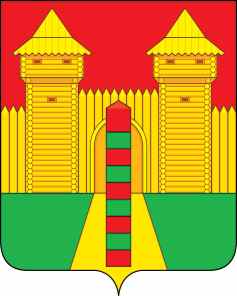 АДМИНИСТРАЦИЯ  МУНИЦИПАЛЬНОГО  ОБРАЗОВАНИЯ «ШУМЯЧСКИЙ  РАЙОН» СМОЛЕНСКОЙ  ОБЛАСТИПОСТАНОВЛЕНИЕот 20.04.2023г. № 160	         п. ШумячиВ соответствии с Федеральным законом от 29 декабря 2012 года № 273-ФЗ «Об образовании в Российской Федерации», Указом Губернатора Смоленской области от 18.04.2023г. № 48 «О внесении изменений в Указ Губернатора Смоленской области от 19.10.2023 № 103»Администрация муниципального образования «Шумячский район» Смоленской областиП О С Т А Н О В Л Я Е Т:Внести в Административный регламент предоставления Отделом по образованию Администрации муниципального образования «Шумячский район» Смоленской области муниципальной услуги  «Приём заявлений, постановка на учёт  и зачисление детей в муниципальные образовательные учреждения, реализующие основную  образовательную программу дошкольного  образования», утвержденный постановлением  Администрации муниципального образования «Шумячский район» Смоленской области 21.03.2016 г. № 236 (в редакции постановлений Администрации муниципального образования «Шумячский район» Смоленской области от 25.02.2020 г. № 91, от 24.08.2021г. № 359, от 19.10.2022г. № 469, от 12.04.2023г. № 137) (далее – Административный регламент) следующие изменения:в Приложении 1 к Административному регламенту в абзаце шестом пункта 1 слова «, и включенных в именной список Федерального казенного учреждения «Военный комиссариат Смоленской области» изъявивших желание добровольно принять участие в специальной военной операции» исключить, после слов «в период участия гражданина, заключившего контракт, в специальной военной операции» дополнить словами «, из семей мобилизованных граждан, добровольцев, граждан, заключивших контракт, погибших (умерших) в ходе специальной военной операции на территориях Украины, Донецкой Народной Республики, Луганской Народной Республики, Херсонской и Запорожской областей.».Глава муниципального образования«Шумячский район» Смоленской области                                       А.Н. ВасильевО внесении изменений в Административный регламент предоставления Отделом по образованию Администрации муниципального образования «Шумячский район» Смоленской области муниципальной услуги «Приём заявлений, постановка на учёт и зачисление детей в муниципальные образовательные учреждения, реализующие основную образовательную программу дошкольного образования»